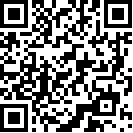 消除对妇女歧视委员会		审议缔约国根据《公约》第18条提交的报告		缔约国应于2010年提交的第四和第五次定期报告		冈比亚*	*	本报告未经正式编辑而印发。[2012年10月1日]目录		页次		缩略语		4	1.	导言			8	2.	对委员会结论性意见、意见的答复：A/60/38，第171至220段		8		2.1	将《公约》纳入国家立法		8		2.2	修正1997年《宪法》第33节第(5)段和实施旨在消除一夫多妻制的措施		11		2.3	毫不延迟地采取措施，根据《公约》第2条(f)款和第5条(a)款，改变或消除歧视妇女的消极有害的文化习俗和定型观念		11		2.4	拟订和执行针对社会各阶层妇女和男子的全面教育和提高认识方案，以便为改造歧视性定型观念创造一种有利环境，以使妇女能够行使《公约》规定的权利		17		2.5	暴力侵害妇女和女孩行为		20		2.6	禁止贩运的立法，有效执行有关剥削妇女卖淫问题的立法，并起诉犯罪者		24		2.7	根据《公约》第4条第1款和委员会第25号一般性建议执行暂行特别措施，加速提高妇女在所有公共和政治生活领域的各级民选机构和任命机构的任职比例		25		2.8	妇女在劳动力市场正规部门和非正规部门的状况，其中包括各个经济部门的男女比例、男女工资对比等资料以及关于保障妇女和男子在劳动力市场平等权利的立法及其有效执行情况的资料		27		2.9	努力降低高母婴死亡率，使妇女更易获得保健服务，包括享用保健设施以及由合格人员提供的医疗护理，特别是产前和产后保健服务		34		2.10	获得用水和卫生设施		39		2.11	执行《儿童法》，并在全国各地采取提高认识措施，让人们了解早婚对妇女享有人权，特别是享有卫生和教育权利产生消极影响		40		2.12	着手建立一个数据收集和可衡量指标的全面制度，以评估妇女情况的趋势和在实现妇女事实上平等方面取得的进展，并报告按性别、农村和城市地区分列的统计数据和分析，说明各项措施的影响和取得的成果		43		2.13	批准《公约》的《任择议定书》，尽快接受关于委员会开会时间的《公约》第20条第1款的修正案		44		2.14	在履行《公约》规定的义务时充分利用加强《公约》各项规定的《北京宣言》和《行动纲要》，并在下一次定期报告中说明这方面情况		44		2.15	将性别平等观点纳入旨在实现千年发展目标的所有努力，并在这方面努力中明确体现《公约》的各项规定		45		2.16	批准尚未加入为缔约方的条约，即《禁止酷刑和其他残忍、不人道或有辱人格的待遇或处罚公约》和《保护所有移徙工人及其家庭成员权利国际公约》		45		2.17	在冈比亚广泛传播本结论性意见、《公约》及其《任择议定书》、委员会的一般性建议、《北京宣言》和《行动纲要》以及题为“2000年妇女：二十一世纪两性平等、发展与和平”的大会第二十三届特别会议的成果		46		参考资料		47缩略语AATG		援助冈比亚行动ACDHRS		非洲民主和人权研究中心ACHPR		《非洲人权和人民权利宪章》ADB		非洲开发银行ADWAC		妇女儿童发展协会AFP		食品加工商协会AGSP		大使女学生奖学金项目AIDS		获得性免疫缺陷综合征APWGA		提高妇女和女童地位促进会AWE		女企业家协会BAFROW		妇女和环境研究基金会BPFA		《北京行动纲要》CEDAW		《消除对妇女一切形式歧视公约》CDDP		社区主导发展项目CIWS		核心福利指数调查CPA		儿童保护联盟CPAP		国家方案行动计划CPD		国家方案文件CRC		儿童权利公约CRR		中河区CSIP		社区技能提升计划CSO		民间社会组织CST		以商业为目的的色情旅游DMC		灾害管理委员会DPO		残疾人组织EBF		全母乳喂养ECOWAS		西非国家经济共同体ECD		早期儿童发展ECOFEPA		西非经共体女议员协会EDF		欧洲发展基金EFA/FTI		全民教育快车道倡议EMNCH		孕产妇、新生儿紧急保健EMOC		产科急诊EMOP		紧急行动ESSP		教育部门战略计划EU		欧洲联盟FAWEGAM		非洲女教育家论坛冈比亚分会FIOH		未来掌握在我们的手中FLAG		冈比亚女律师协会GAMCOTRAP		冈比亚传统习俗委员会GAMWORKS		冈比亚公共工程管理协会GAWFA		冈比亚妇女金融协会GBoS		冈比亚统计局GEM		性别赋权模型GER		毛入学率GFPA		冈比亚计划生育协会GFSI		对女生友好学校倡议GIG		冈比亚有益于身心健康GRTS		冈比亚广播电视台GTU		冈比亚教师联盟HIPC		重债穷国HMIS		健康管理信息系统HIV		人体免疫缺陷病毒ICPD		国际人口与发展会议IDD		缺碘性失调症IMR		婴儿死亡率IPT		间歇预防性治疗ITN		驱虫蚊帐KAP		知识、态度和实践KM		公里KMA		卡尼芬市政当局LGA		地方政府当局LLIN		长效驱虫蚊帐LRR		下河区MDG		千年发展目标MICS		多指标类集调查MMR		孕产妇死亡率MoBSE		基础与中级教育部MTR		中期审查NACCUG		冈比亚国家信用合作社协会NaNA		国家营养署NAWFA		全国女性务农者协会NBR		北岸区NEDI		国家企业发展倡议NEPAD		非洲发展新伙伴关系NERICA		非洲新稻NESPAWEP		新伙伴关系西裔非洲妇女赋权项目NGO		非政府组织NOWEPSCO		西非经共体空间和平与安全妇女网络NPAGW		提高冈比亚妇女地位国家政策NSF		国家战略框架NSGA		新斯科舍冈比亚协会OVP		副总统办公室PLHWHIV		艾滋病毒感染者PPTCT		预防母婴传播Pro-PAG		扶贫宣传组PRSP		减贫战略文件PTA		家长和教师协会RCH		生殖保健与儿童保健SDF		社会发展基金SMC		学校管理委员会SWAGAM		非洲妇女对抗艾滋病学会-冈比亚分会TANGO		非政府组织协会TARUD		农村发展信托机构TBA		传统助产士 U5		五岁以下儿童死亡率UN		联合国UNFPA		联合国人口基金UNHCR		联合国难民事务高级专员UNICEF		联合国儿童基金会URR		上河区UNSCR		联合国安全理事会决议VDC		村庄发展委员会VISACA		农村储蓄和信用协会WASDA		Wuli与Sandu发展协会WDC		选区发展委员会WHO		世界卫生组织	1.	导言委员会在第697和698次会议(见CEDAW/C/SR.697和698)上审议了冈比亚的初次、第二次和第三次合并定期报告(CEDAW/C/GMB/1-3)。第四次报告应于2006年5月提交，但遗憾的是未能按目标日期完成。本报告是为第四次和第五次定期报告期编制的一份合并报告，突出了2005年以来取得的进展，并具体答复了委员会在第697和698次会议期间提出的一些问题。	2.	对委员会结论性意见、意见的答复：A/60/38，第171至220段	2.1	将《公约》纳入国家立法冈比亚国家宪法：初次、第二次和第三次报告强调了载入1997年《冈比亚宪法》的平等和不歧视条款。《冈比亚宪法》是冈比亚的最高法律，是现行所有法律的法律基础。第四章第17节规定，不分肤色、种族、性别、语言、宗教、政治或其他见解、民族血统或社会出身、财产、出身或其他身份，保护冈比亚所有人的基本人权和自由。第28节第(1)段和第(2)段规定，促进和保护妇女的人权，指出“应赋予妇女同男子一样的充分和平等的尊严，并享有包括政治、经济和社会活动的机会平等”。《宪法》其他部分则对保护生命、人身自由及免受奴役、强迫劳动、不人道待遇和不被剥夺财产的权利做出了一般性规定。2010年《妇女法案》：国会颁布了《妇女法案》，这是寻求实现性别公平与平等的一个重要里程碑。冈比亚努力将《公约》和其他有关妇女权利的人权文书纳入国内立法，终于在2007年起草了《妇女法案》。为使《法案》达到今天的水平，经历了磋商和审查几个参与式进程，其中包括：审查国家法律和政策：全面审查冈比亚的国家法律和政策，以确定这些法律和政策与《消除对妇女一切形式歧视公约》(《消除对妇女歧视公约》)和《非洲人权和人民权利宪章关于非洲妇女权利的议定书》的符合程度。审查报告凸显了妇女权利政策、法律和立法框架方面存在的差距和改进建议，强调起草妇女法案的拟议法律框架，并对今后立法和政策指示提出建议，以确保充分履行《消除对妇女歧视公约》和《非洲人权和人民权利宪章关于非洲妇女权利的议定书》规定的全部法律和国际义务。审查结果为起草试图落实和适用有关妇女权利文书条款的全面立法奠定基础。与《公约》不符的所有法律修正建议已经提交给法律改革委员会。磋商：与区域和国家层面的主要利益攸关方举行磋商，就《妇女法案》问题建立全国共识。这些利益攸关方包括决策人、女性社区领袖、女议员、国会议员、宗教领袖、法律界人士和卡迪。还成立了多部门、多学科的技术咨询委员会，以提供技术监督。通过举行磋商会议，对有关妇女作用和地位的传统、宗教和习惯性认识进行了激烈辩论，并坦诚交换了意见和看法。然而，在穆斯林占主导地位的国家里，尤其要注意的是，有关习俗和宗教规定的某些问题仍然极具争议性，特别是涉及属人法的问题。确认：在上述所有利益攸关方都派出代表参加的一个全国性讲习班上，确认了2007年《妇女法案》草案。消除对妇女歧视委员会就“收养、结婚、离婚、丧葬和继承财产……”提出的关键问题得到深入辩论，以便就各种概念达成共识。内阁批准：内阁批准了提交国会的《妇女法案》草案(2007年)。颁布《妇女法案》：国会在开会期间颁布了《妇女法案》，该《法案》分12部分，78节：第一部分为解释；第二部分具体说明了1997年《宪法》所规定的妇女权利；第三部分涉及政府承诺；第四部分涉及暂行特别措施；第五部分禁止就业、家庭责任和工作歧视；第六部分涉及妇女和女孩的教育和培训问题；第七部分涉及妇女的健康权和生殖权；第八部分涉及农村妇女的困境问题，解决她们的土地、信贷和赋权等战略需求；第九部分涉及婚姻和一夫一妻、一夫多妻、财产继承等家庭生活的神圣性；第十部分涉及参与和平进程、粮食安全、可持续发展、积极参与文化活动等其他权利，以及老年妇女、残疾妇女、处于困境的妇女等的权利；第十一部分涉及妇女和体制化机制问题，例如：通过能力建设加强妇女局和理事会，提供资源，并为促进适当的管理确定供资渠道、程序和做法；第十二部分涉及各种程序、定期审查和犯罪处罚等问题。在支持《法案》的过程中，国会议员呼吁加强宣传，使人们知道《法案》的存在，并避免产生误解。为加速《法案》颁布进程，必须取消“暴力侵害妇女和女孩问题”一节，以在另一个法案中单独涉及该问题。为在该国牢固建立一种支持妇女平等和不受歧视的法律文化，《公约》和相关国内立法成为法律教育和包括法官、律师和检察官在内的司法官员培训工作的一个组成部分。实施了一系列干预措施，确保众多男女拥有必要的能力、知识、技能和工具，以保证获得公正、公平的法律制度。这些措施包括：国家妇女机构和非政府组织为颁布《妇女法案》草案(2007年)进行公共教育和宣传活动；冈比亚女律师协会(FLAG)为执法人员举办能力建设培训讲习班；冈比亚2009年1月参加了关于西非经共体性别发展中心的一项研究，以查明冈比亚法律中现有的歧视条款，并评估法律中的性别差距。研究还提出了有待采取的措施，以解决冈比亚性别不平等和歧视妇女的立法层面的问题。该研究为一项次区域研究提供资料，以便制定一项宣传战略，促进西非经共体国家将《消除对妇女歧视公约》充分融入其国家立法。该研究2009年在冈比亚班珠尔发起；卡迪和法律从业者自2009年9月开始开展了为期三个月的伊斯兰法各方面的培训计划，其中包括家庭法、继承和继任法、司法审查、伊斯兰财产法、伊斯兰法、道德与行为的渊源和1997年《冈比亚共和国宪法》及其他重要关切领域。据司法官员称，该培训作为首次同类培训，汇聚了来自冈比亚不同地区的卡迪，以满足在冈比亚建立切实、高效的卡迪法院制度并拥有统一的司法制度的需要。培训所产生的一个结果是，在卡迪法院根据不同的思想流派执法的情况下，采纳了有待在冈比亚所有卡迪法院应用的Malicki思想流派，这一举动落实了在冈比亚有效执法的机制；世界银行能力建设和经济管理项目支持法院外争端解决法的制度化，并支持对私人执业者和公共律师协会成员及法官进行法院外争端解决法的培训。法院外争端解决法制度启动于2008年1月。妇女在非正规场所工作，并且一般情况下不会向有关当局报告暴力和其他侵犯人权的案件，因此，这是一项不错的举措。人们预期，这是一个更具成本效益的恢复性司法制度，尤其是对妇女而言。然而，在这个宗法观念浓厚的社会里，该制度会对仍经常处于无权地位的妇女产生特别不利的影响，因此也存在局限性。女性受害人会发现，对其实施犯罪的人向其父亲、丈夫或家庭做出赔偿，而不会给予其本人太多补偿。	2.2	修正1997年《宪法》第33节第(5)段和实施旨在消除一夫多妻制的措施委员会关切地注意到，(一)1997年《宪法》明文规定将个人地位特别是收养、结婚、离婚、丧葬和财产继承等领域排除在禁止性别歧视的范围之外，这违反了《公约》第2条和第16条，其结果是妇女继续受到歧视；(二)普遍实行一夫多妻制没有考虑到冈比亚人生活的社会文化现实。在设置标准和准则过程中，必须注意不得侵犯人们的宗教信仰，因为侵犯宗教信仰不仅是一种侵犯权利的行为，而且会造成对相关文书的抵制和排斥。属人法适用于穆斯林，伊斯兰教对收养、包括一夫多妻制在内的婚姻、离婚、丧葬和继承财产事项作出规定。问题是，在处理这种性质的事项时未适用伊斯兰法(Malicki思想流派)，绝大多数伊斯兰妇女对自己的权利缺乏了解。而这些正是确保妇女充分享有自己权利所必须解决的主要问题。在拟定《妇女法案》时，充分认识到了收养、包括一夫多妻制在内的婚姻、离婚、丧葬和继承财产问题，通过法案制定期间所使用的参与性磋商进程，对法案所载有关这些事项的条款达成了共识并予以接受。	2.3	毫不延迟地采取措施，根据《公约》第2条(f)款和第5条(a)款，改变或消除歧视妇女的消极有害的文化习俗和定型观念政策和方案：冈比亚政府在伙伴方支持下，正在采取坚定的措施，将性别平等观念纳入发展的主流，并且已经拟定了旨在促进实现这一目标的各种政策。1999-2009年《提高冈比亚妇女地位国家政策》是所有利益攸关方为实现一个公正、公平的社会而满足冈比亚妇女在参与、获得、所有权和权利方面需求与利益的主要参考点。《提高冈比亚妇女地位国家政策》专门针对妇女问题，涵盖18个专题领域，旨在“改正错误”，减少冈比亚社会宗法本质造成的男女之间和男童与女童之间的极度不平等和不公平。教育、卫生等一些部门在成功实施《政策》方面远远好于其他部门。《提高冈比亚妇女地位国家政策》2006年中期审查向妇女局提供了纳入农村发展、艾滋病毒和艾滋病及信通技术等战略问题的机会。《提高冈比亚妇女地位国家政策》中期审查所提出的关键建议的一个重要成果是，拟定了《2010-2020年性别平等政策》。在所有利益攸关方都参加的一个讲习班上，确认了《2010-2020年性别平等与妇女赋权政策草案》。该政策提供了社会转型的构想，在社会转型过程中，所有男子和妇女、男童和女童都能发挥作用，还提供了将性别平等纳入国家和部门计划和方案及促进监测和评价的框架。它涵盖以下专题领域，并有望通过影响家庭、社区乃至国家内部的社会变革，在所有机构加速性别平等文化的创造进程：性别平等主流化的能力建设；减贫、增强经济权能和生计发展；性别与教育；性别与健康、青少年性健康与生殖健康及艾滋病毒/艾滋病；性别与健康和艾滋病毒/艾滋病；性别与人权；性别与治理；性别与环境。已将性别平等纳入主流的其他政策和方案包括：《国家人口政策与行动计划》(2007-2011年)；《国家卫生政策“良性转变”》(2001-2006年)；《国家卫生政策“健康即财富”和总体卫生计划》(2007-2020年)；《国家生殖健康政策》(2007-2014年)；《国家营养政策》(2000-2004年)；《国家教育政策“反思教育扶贫”》(2004-2015年)和《教育部门战略计划》(2006-2015年)；《国家青年政策》(1998-2008年)；围绕实现千年发展目标，拟定涵盖2009年至2011年期间的《减贫战略文件二》。性别平等与增强妇女权能战略已被纳入2006年根据千年发展目标编制的《减贫战略文件二》。《减贫战略文件》囊括了各种政策的所有优先事项，包括国际商定的各项公约及千年发展目标和《全民教育目标》；联合国各机构在冈比亚联合实施的2007年至2011年联发援框架涉及冈比亚政府在国家和国家以下层面与千年发展目标有关的主要优先事项，例如妇女赋权、分类数据和性别信息的生成和利用、安全孕产和生殖保健与儿童保健权利。能力建设：妇女局利用特别是来自联合国系统的资源，以培训、讲习班、交流方案及其他形式，不仅为其工作人员而且还为理事会开展了能力建设，使他们能够有效行使监督、协调、宣传、技术支持和监测职责。这增强了行动方面的一致性和连贯性，取得了值得称道的结果。残割/切割女性生殖器官：与消极有害的习俗有关的主要问题是在冈比亚广泛实行的残割女性生殖器官行为。人口基金/儿基会一直支持制定《加快摒弃残割/切割女性生殖器官做法国家行动计划》。冈比亚副总统兼妇女事务部部长设立了一个委员会，以拟定关于消除这一有害习俗的行动计划。2006年5月，儿基会通过国家妇女局和托斯坦，与冈比亚政府一道，直接针对约80个曼丁哥族社区和富拉族社区及上河区约63个已获批准的社区/村落，在冈比亚发起了为期3年的“社区赋权项目”倡议(2006-2009年)。“社区赋权项目”方案/战略以托斯坦在塞内加尔和其他地方的经验为基础，通过在各社区实施基础教育方案，并以“有组织的传播”作补充，最终在托斯坦实施干预的众多社区里实现摈弃残割/切割女性生殖器官的习俗。“社区赋权项目”的总体目标是，在冈比亚推动社区为首的发展，最终摈弃残割/切割女性生殖器官的习俗。该项目有五个相互关联的具体目标，它们共同有助于促进该项目更加接近目标。总体上认为，这些项目具体目标符合国家和国际公约和宣言及列入当前《减贫战略文件》的国家发展优先事项。民间社会组织的参与：妇女健康、生殖和环境研究基金会、冈比亚影响妇女与儿童健康的传统习俗委员会及提高妇女和女童地位促进会等民间社会组织，在拥护打击残割/切割女性生殖器官的行为方面取得了明显成效。冈比亚传统习俗委员会组织了“放下手术刀”的仪式，割礼者公开宣布不再实行这一习俗，他们不仅要保护女童免遭残割/切割女性生殖器官而且还要免除其他有害习俗。冈比亚传统习俗委员会于在Bakau独立体育场组织了这些仪式，当时来自63个社区的18名割礼者在引人注目的活动中公开丢弃手术刀。2009年12月5日，在上河区巴塞成功举行了另一场仪式，来自351个社区的60名割礼者向由世袭酋长、社区领袖、妇女领袖和居民组成的一大群人也作出了类似公开承诺。巴塞是传统习俗坚定追随者的发源地和生活地区，在此举行活动可谓是一次重大突破。民间社会组织坚持开展基层宣传和树立意识活动，主要目的是彻底根除这一习俗。他们还在庆祝“对切割女性生殖器官行为零容忍”日，提请注意并合力根除该习俗。尽管采取了这些措施，仍有一大批人(72.9%)要求让他们的女儿接受割礼 (见表1和表2)。这表明该习俗根深蒂固。数据显示，教育、财富和生活地点影响人们的行为，教育水平较高、不贫穷、生活在城区附近的受访者希望停止实行该习俗。未受教育者(76.9%)、受初等教育者(71.9%)希望延续这一习俗，受中等教育者中则有57%的人有这种愿望。最富有者只有48.7%的人希望延续该习俗，而这一比例在最贫穷的五分之一人口中则占73.2%。按地点分列，希望延续该习俗的城市居民和农村居民分别占59.7%和79.5%。按族裔分列，曼丁哥族(89.2%)和朱拉族(80.7%)希望延续该习俗，而沃洛夫族(10.4%)最不愿延续该习俗。光靠立法是不够的。邻国和全球层面立法反对该习俗的证据表明，有根深蒂固信仰的人将会采取其他措施来实践他们的信仰。据报道，有人从禁止割礼的邻国塞内加尔来到冈比亚，还有人从欧洲和美洲来到他们的原籍国，以便让其子女接受割礼。另外，存在着降低年龄使儿童在出生后第一个星期内接受割礼以防随后儿童保护法禁止割礼的问题。这是态度转变和信仰方面的问题，各方希望《行动计划》将召集所有利益攸关方一起解决这些问题。这便强调了需要继续进行宣传，树立意识，并开展行为改变交流，使人们摈弃该习俗。表1残割/切割女性生殖器官：2006年冈比亚遭受任何形式残割/切割女性生殖器官的15至49岁妇女占残割/切割女性生殖器官人群百分比、受极端形式残割/切割女性生殖器官(阴部扣锁)者所占百分比，及在听说过残割/切割女性生殖器官的妇女中，根据对是否应继续实行残割/切割女性生殖器官的态度所得分配百分比资料来源：2005/06年第三轮多指标类集调查。*	多指标类集调查指标63。***	多指标类集调查指标66。表22006年冈比亚至少有一名仍存活但被残割/切割女性生殖器官的女儿的妇女百分数资料来源：2005/06年第三轮多指标类集调查。	2.4	拟订和执行针对社会各阶层妇女和男子的全面教育和提高认识方案，以便为改造歧视性定型观念创造一种有利环境，以使妇女能够行使《公约》规定的权利1997年《冈比亚宪法》要求冈比亚政府向冈比亚所有公民提供基础教育。《2004-2015年国家教育政策》中关于扩大基础教育的观点包括早期儿童发展、正规学校体系一至九年级及成人和非正规教育。《2004-2015年国家教育政策》概述的价值观基于非歧视和提供包容各方的教育原则，特别强调性别平等，并针对穷人和处境不利者。《2006-2015年教育部门战略计划》的性别平等主流化战略为：尽量减少教育成本，尤其是女童的教育成本；增加关爱儿童的学校数量；两性平等参与家长教师协会、学校管理委员会和管理层。尽量减少学费：提供奖学金计划和其他奖励，促进女童教育。在公立学校，九年级(含)以下教育免除学费。奖学金信托基金支付第3至第6教育区七至十二年级女童的费用。增强女童能力的总统教育项目则为第1区和第2区公立学校七至十二年级的所有女童支付费用，还为私立学校女童交纳学费。不过，这些资金由各类区域举措和奖励作补充，包括专项奖学金，其中涵盖从学费、校服、书本到辅导等一系列费用。爱生学校倡议在儿基会的支助下，促进入学和成绩方面的性别平等，消除有关性别的定型观念，通过提供充足的饮用水和卫生设施，遏制体罚和骚扰，为儿童提供一个健康、受保护的环境。该倡议促进以儿童为中心的学习，鼓励以家庭和社区为基础在当地开展教育合作。爱生学校倡议作为一种强有力的工具，不仅有助于实现儿童的权利，还可为儿童提供优质教育。目前正通过学校管理结构(以前的家长学校协会)宣传两性平等参与学校管理。学校管理结构将最了解学生及其教育需求及了解当地价值观和现实情况的人们召集到一起，是提高学校制度反应能力的途径。它为社区参与提供场所，贫穷家庭在当地社区机构拥有更有力、更有效的发言权，可在制定优先事项和向办学者问责时发挥作用，因而使学校管理结构更具公平性。接受教育：在扩大各层级受教育机会方面取得了巨大成功。学校被安置在距社区3至5公里范围内离家较近的地方。把学校建在离学生家较近的地方，有助于为学生提供安全保障，尤其是对需要缩短上下学路途的女孩而言。此外，她们不必离开家和社区，承担随之而来的一切风险。根据教育部门项目三的阶段1(1998-2006年)和阶段2(2006-2011年)，在不同捐助方的支助下，教育部得以在冈比亚全国修建教室，以增加所有冈比亚人获得优质教育的机会(见表3)。表3
促进增加女童受教育机会的项目和方案**	捐助方半年期联合审查和监督、部门发展与实施进展报告，冈比亚共和国。基础与中级教育部，政策协调股，至。全民教育快车道倡议所提供的额外资源大大有助于提供更多教室，为加速获得基础教育提供动力。该倡议通过制定适当政策，提供性别分类数据和性别资料及高级管理层的能力建设，帮助缩小性别差距，为弥合供资缺口提供所需资金。总体而言，为促进方案实施，资源得到更加公平的分配和更好的使用。学校课程：通过课程审查和更新，也产生了与利益攸关方需求更加相关并因而更有应对性的课程。2基础与中级教育部生活技能股在人口基金和世界银行的支持下，于2008年编写了小学四至五年级《生活技能手册》。艾滋病毒/艾滋病防治已被纳入生活技能方案的主流。通过每周电视播出的“教育论坛”、电台节目和社区会议等平台开展的“提高认识和宣传”活动，提高了公众对女童教育的兴趣和了解。成人教育和非正规教育：非洲开发银行主办的社区技能提升计划继续为妇女和校外青年提供培训，以加强自营职业企业和创业发展。该计划针对250个社区的40 000名妇女和青年，但只能惠及32 377人(80.94%)。目前被划分为扫盲班毕业生的参与者总数为12 678人，占目标人数的32%。 伊斯兰开发银行赞助的综合性实用扫盲项目为2 000名青年男女设计了400个课时的课程，以民族语言制作了十三个学科领域的教学材料，包括农业、识字、识数、健康、营养、环境、林业、生活技能、生计技能、性别平等、治理、和平与安全及人权。项目协调人已经接受这些材料的使用培训，预期服务提供者将会在实用扫盲课堂上使用这些材料。同时，世界银行正在通过基础与中级教育部，支持冈比亚政府实施教育部门项目三的非正规教育部分。该方案正在加强扫盲工作提供方(民间社会组织、社区组织和非政府组织)的能力，以开展有效和可持续的识字、识数、生活技能和创收计划。方案的绝大多数受益人为妇女。高等教育：管理发展学院开办的性别与发展课程有助于获得具备性别问题主流化知识与技能的骨干人员，从而促进各部门性别分析和性别监测。冈比亚大学引入性别研究作为一门必修课，为女孩参与高等教育做出了极大贡献。2008年，女孩入学率占入学总人数的21.58%，大学成立之初则只有10%。 为向女孩和青年妇女提供参与高等教育的公平机会，冈比亚大学、冈比亚学院和冈比亚教师联盟分别开设了ACCESS、女教师补习指导和额外的壁画课程。参与教育的民间社会组织：基础与中级教育部扩大了民间社会组织参与各级教育的范围，从政策拟定、实施、服务提供、基础设施开发到监测与评价，全都包括在内。这提高了公众对教育的兴趣和参与，引起主要行为体在各层次的广泛、深入参与，例如：全民教育运动网络、儿童基金会、海外志愿服务社、和平队、未来掌握在我们的手中、冈比亚传统习俗委员会、SIMMA、提高妇女和女童地位促进会、妇女和环境研究基金会、妇女参与服务和发展组织、非洲女教育家论坛冈比亚分会、全国女性务农者协会、扶贫宣传组、冈比亚教师联盟、女童子军协会、冈比亚家政协会和信仰组织。母亲俱乐部：非洲女教育家论坛冈比亚分会-母亲俱乐部通过创造收入，支付学费的间接费用，向家庭和女童提供指导和咨询，提高女童的在校率和从事学校的环境清洁活动，在缩小学校男童和女童差距方面发挥着作用。全民教育运动网络、非洲女教育家论坛冈比亚分会和妇女和环境研究基金会联合执行美国女学生奖学金项目。自项目2005年成立以来，西方区    1 600名女童已从中受益。项目涵盖学费、校服和书本费用，并指导女童提高学校成绩。由于男童入学率不断下降，该计划现在还覆盖该地区225名男童。基础与中级教育部和学校所有人的伙伴关系：通过与伊斯兰/阿拉伯教育总秘书处和基础与中级教育部建立伙伴关系，促进了升学率的提高，特别是增加了穆斯林女孩的入学率。秘书处不仅倡导女童教育，而且还实际制定教育体系内的相关规定，因而打破了穆斯林女孩不该上学的错误观念。宣传和开展活动：全民教育运动网络在瑞典救助儿童会支助下，与非洲女教育家论坛冈比亚分会、儿童保护联盟和特殊需求教育股合作，对女孩和有特殊需求的儿童实施了两个全纳教育项目(2006年/2008年)。在2008年的项目下，非洲女教育家论坛冈比亚分会利用瑞典救助儿童会的供资，编写了儿童友好版《性骚扰政策》，并分发给利益攸关方。庆祝活动：通过举办主要事件的庆祝活动，例如每年四月的全球教育行动周，提请冈比亚政府和捐助方注意在达喀尔做出的承诺，并要信守诺言，到2015年实现全民教育。2005年全球教育行动周庆祝活动侧重于性别平等目标，提请公众注意冈比亚尚未实现千年发展目标性别平等具体目标第一个指标。显然，通过持续宣传、政治意愿和实施良好计划，将会实现《消除对妇女歧视公约》和其他承诺。	2.5	暴力侵害妇女和女孩行为妇女局提议起草有关性别暴力的单独法案，以详细处理《妇女法案》未涉及的问题。预计将在《妇女法案》颁布后开始起草进程。就《法案》条款纳入提高认识活动尤其是性别暴力认识活动问题，不断与民间社会组织进行磋商。然而，冈比亚政府认识到，有必要增加和维持性别暴力尤其是家庭暴力公共宣传活动，产生家庭暴力的基础是对妇女在家庭中地位和作用及作为性伴侣的社会文化认识。冈比亚政府通过社会福利部和执法当局，继续努力支持受害人，执行现有法律，并使传统机构积极参与打击一切形式暴力活动。由于不断追究暴力案件，已将性别暴力定为犯罪。在2005年行为监测调查中，过去十二个月性行为活跃的女性受访人被问及强迫性行为的问题。在对问题作出答复的857名性行为活跃妇女中，59人(6.9%)曾被强迫发生性关系，表明发生率从2002年调查所报告的18.4%下降为2005年的6.9%。数字显示，强迫性行为在近郊区更普遍。受援助冈比亚行动委托、由世界观点国际基金会在2006年开展的关于“暴力侵害妇女和女孩行为与艾滋病毒/艾滋病之间关系”的一项研究，确定了这一现象在冈比亚的存在程度。该研究调查了注意到两种流行病之间相互关系的各项政策和旨在消除流行病的方案；以及与这个问题有关的挑战和障碍。《研究报告》和随附的视频材料已经广为散发，以建立对该问题的认识，并倡导更多利益攸关方参与其中，以共同利用资源，协力解决暴力侵害妇女和女孩行为。研究表明存在众多限制，妨碍解决暴力侵害妇女和女孩行为问题。沉默文化被确定为解决该问题的最大障碍。40%的受访者分别指明羞耻、恐惧和缺乏对现行立法的了解也是解决问题的障碍。30%的受访者认为，妇女的从属地位及社会价值观和规范是制约因素，25%的人则认为追查机制不充分。只有10%的受访者把缺少数据和有害习俗看作制约因素。不过，缺少数据是主要障碍之一，因为在没有数据的情况下，无法提供实证证据表明冈比亚暴力侵害妇女行为的严重程度。有必要进行宣传，使妇女能够挺身而出，记录她们的案件(见图示1)。2005/2006年多指标类集调查表明，地理位置、教育、财富和族裔情况也会影响人们对殴打妻子行为的态度。农村地区支持殴打妻子行为的受访人数量多于城市地区，分别为82.5%和62.4%。支持该行为的未受教育和小学教育水平的人数分别占81.7%和73.9%，受中学教育者则为56.8%。支持殴打妻子的最贫穷者占86.1%，最富有的五分之一占52.7%。按族裔分列，据76.6%的受访人称，曼丁哥族更可能殴打妻子，而沃洛夫族占66.8%。(见表4)表4
对家庭暴力的态度：2006年冈比亚认为在各种情况下丈夫有理由殴打妻子/伴侣的15至49岁妇女所占百分比资料来源：2005/06年第三轮多指标类集调查。图示1
解决暴力侵害妇女和女孩问题的制约因素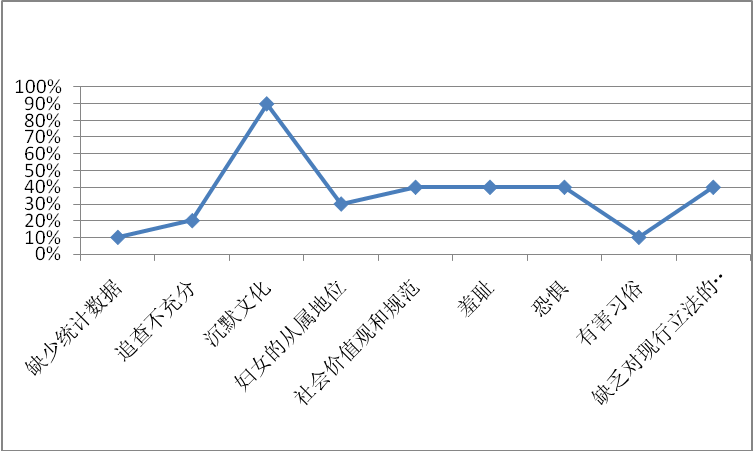 有罪不罚：不打破沉默文化，人们就不会报告或掩盖暴力事件，就难以杜绝有罪不罚现象。在绝大多数妇女不知道去哪里和怎么寻求补救的情况下，就会限制结束这些邪恶行为的机会。预期通过妇女局和理事会在提高认识过程中发挥作用，辅以援助冈比亚行动、妇女和环境研究基金会、冈比亚传统习俗委员会与非洲民主和人权研究中心、由世界观点国际基金会和援助冈比亚行动组成的暴力侵害妇女问题财团、农村发展信托机构、冈比亚计划生育协会和冈比亚红十字会等民间社会组织的努力，不仅可告知、教育人们关于妇女人权的问题，而且还将使他们采取行动。冈比亚广播电视台在妇女论坛、Yorr Yorr和妇女杂志等热门节目期间确定关于暴力侵犯妇女和女孩节目的播出时间方面，发挥了重要的辅助作用。私人和社区电台也给予类似支持。冈比亚女律师协会通过向暴力行为受害人提供法律援助，正在制止有罪不罚现象中发挥突出作用。冈比亚女律师协会发挥宣传作用，并开展社区宣传活动，告知公众并使他们了解其作用和职能，以便使人们知道到哪里以及如何寻求补救。冈比亚女律师协会还为执法机构举办了一个能力建设讲习班。近来，在2009年12月一个具有里程碑意义的法律案件中，冈比亚女律师协会能够确保因被指控夜间外出而被误捕的年轻女孩获得自由。同样，他们确保释放了一名三年前被监禁的18岁女孩，这名女孩当时还是未成年人，因受指控被关进监狱。援助冈比亚行动开展了暴力侵害女孩行为媒体调查，作为在18个国家进行的较广泛的调查工作的一部分。 在援助行动组织国家办事处所选定的一些国家进行的媒体调查，旨在汇编和审查阻碍女孩入学、在校学习和取得成绩的暴力侵害女孩案件。媒体调查季度报告以打印文本和互联网形式发布，得到广泛分发，并与相关利益攸关方共享。第二期报告涵盖2009年10月至12月期间，显示全国不同地区对年仅约2岁女童实施暴力侵害案件达31起。案件类型涉及杀婴、乱伦、强奸、侮辱和猥亵性侵。报告只涵盖案件的法律方面，侧重于事实摘要、证词、当事人的认罪求情/判决和判刑。文章分析不充分，无法对暴力侵害妇女和女孩现象的规模提供较广泛的认识，没有表明包括政府、非政府组织、司法部门、父母、社区等在内的其他利益攸关方为保护幸存者所采取的行动。	2.6	禁止贩运的立法，有效执行有关剥削妇女卖淫问题的立法，并起诉犯罪者《2007年贩运人口法》已经颁布。该法设立国家打击贩运人口机构，将人口贩运行为定为犯罪，人口贩运罪定义如下：招募、提供、运输、转移、窝藏、接收或买卖人口；使用威胁、武力或其他形式的胁迫、诱拐、绑架、欺诈、欺骗、滥用权力或乘人之危；收受钱款或好处，同意某人以剥削为目的在国内或跨境控制另一人。贩运人口罪还包括：在以剥削为驱动因素的情况下，进行出售安排、债券募集、临时安排、服务安排；“以剥削他人卖淫为目的，在国内或跨越国境运输他人”。《2007年贩运人口法》还将使用、隐藏和剥削贩运受害人及将某人带进和带出冈比亚定为犯罪。法案条款内容广泛，包括贩运受害人提起民事诉讼和获得补偿、赔偿和恢复的权利，而“无论其移民身份如何”；冈比亚政府为受害者及其恢复正常生活提供临时照料和咨询。除《儿童法》禁止贩运儿童外，冈比亚政府设立了打击贩运人口国家工作队，该工作队已组建一个工作组，定期召开会议，规划并实施打击贩运活动。已为贩运受害人建造一处住所，开通了一条24小时贩运问题热线电话(号码199)。但是，由于在某种程度上缺乏宣传和合作，起诉活动依然不足，冈比亚的打击贩运工作受到阻碍。为解决这一问题，冈比亚执法人员一直都参与非政府组织和国际组织主办的打击贩运人口培训班，目前正在就该问题开展更多的公共宣传活动。旅游业被认为是冈比亚的第三大创收部门，该行业也受到威胁。认识到旅游业会对人们带来的不利影响之后，负责任的旅游合作伙伴关系作为政府、民间社会组织和私营部门之间的一种国家合作机制，制定了《冈比亚负责任旅游政策》。继2003年《旅游犯罪法》颁布后，编写了《禁止商业性剥削行动计划》，作为儿童性虐待和性剥削问题的研究成果。其他的研究成果包括：成立隶属于冈比亚旅游局的儿童色情旅游业问题工作队，以解决与儿童色情旅游业相关的问题，以及在2005年编写《旅游业行为守则》和《旅游犯罪法》手册。已对旅游部门工作人员进行了儿童色情旅游问题培训。所采取的其他措施包括在警察部内设立旅游安全股。社会福利部与冈比亚大学和赫尔曼·格迈纳尔SOS儿童村合作，为社会工作者开展了最高至文凭级别的培训，并为教师、执法人员、护士、社会工作者、宗教和社区领袖及儿童开展了宣传和提高认识讲习班。冈比亚政府为确保营造儿童友好环境所采取的其他措施包括：在警察总局设立儿童福利股，在所有警察局安排儿童福利干事；设立12个社区儿童保护委员会，5个邻里守望小组和卡尼芬市儿童法院；成立青少年拘留中心；提供儿童福利热线，并为妇女、儿童提供庇护所。冈比亚还签署了《联合国打击跨国有组织犯罪公约》、《联合国禁止贩运人最高领导层通过采取平等权利行动，使妇女担任15个内阁部长级职位中的5个(33%)职位。妇女担任冈比亚政府中排名第二和第三的职位：副总统兼妇女事务部部长和国民议会发言人，其中国民议会发言人在本届和上届立法委员会中均由妇女担任。关于国民议会，规定提名5位议员，大多数情况下，总统提名妇女担任这些职位。目前，有四位国民议会女议员——两名为当选议员，两名被提名，其中一位是发言人。图1
国民议会中妇女所占百分比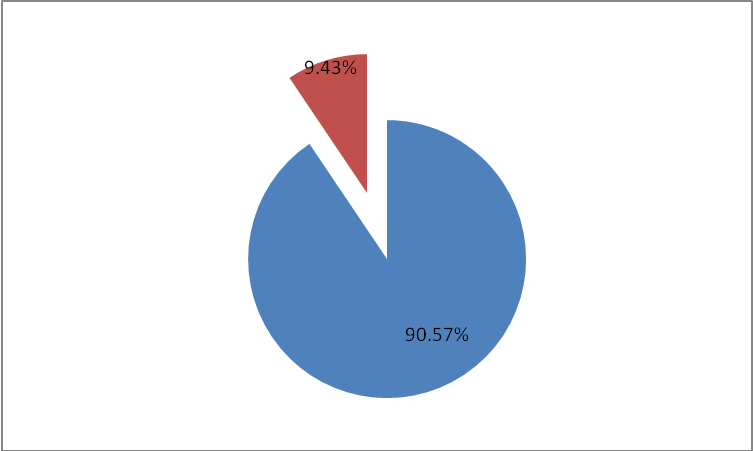 在当前的行政体系中，最高决策岗位上有三(3)位常务秘书、四(4)位常务副秘书、若干首席助理秘书和各行业许多部门领导和技术主任。在外交领域，19个使团中3位团长、2位副团长为妇女，这在冈比亚历史上尚属首次。司法部门得益于平等权利行动政策的采用。近来，由于2009年9月任命高等法院法官，女法官数量增加，11名法官中有8名女法官(占72%)。这个数字远远超过了所建议的50%的比例，标志着取得了显著成就。儿童股也由一名女性政府律师担任股长，她同时还兼任司法部的性别问题协调人。律师协会会长也是一名女性。由于实施了提高妇女参与民主政治选举的措施，2007年地方政府辖区选举取得了引人注目的成果。在该国的政治发展中，20名妇女首次参加竞选，其中15人赢得席位。妇女参与政治，需要有信心、资源及其政党的支持和选民的支持。获得政党标识、角逐并在选举中脱颖而出的妇女都曾参加过由妇女局组织、开发署支持的2007-2008年能力提升培训讲习班 (见表5)。表5全国地区议员男女对比资料来源：开发署《发展中的治理和性别平等问题》，2005-2009年冈比亚中期计划(资料：2008年地方政府辖区选举)。在建设妇女领导力过程中，必须调查哪些工作对社区有效，是可持续和可利用的。作为开发署支持冈比亚政府实现千年发展目标3“两性平等问题和提高妇女地位”以促进减贫的不可分割的组成部分，“妇女决策能力需求评估”在这方面是成功的。 相关干预措施包括：制定能力建设短期行动计划；宣传和提高对妇女有效参与决策的社会效益的认识；对选定妇女进行社区领导能力、建立网络和宣传技能培训；并在所有区域建立区域信息中心，为区域内妇女和所有其他利益攸关方获取性别相关信息和材料提供便利。性别平等和增强妇女权能及妇女决策后续项目(2008年)侧重于利用以前项目取得的成果。在权力下放框架内，2002年《地方政府法》规定了女性在村庄发展委员会和选区发展委员会中的代表权，呼吁这些委员会的男女代表比例平等。妇女局已下放其活动权力，工作人员和女议员与包括跨部门工作队、人口工作队及技术咨询委员会和民间社会组织等其他实地机构合作，已将性别平等问题纳入其活动的主流。性别平等问题协调中心网络已重新活跃，以更好地促进将性别平等问题纳入各种努力的主流。2006年5月，冈比亚总统批准建立全国妇女联合会，旨在提高组织效力和妇女参与私营部门，其方式为：加强各级妇女小组；更好地协调方案和活动；促进有利于产生经济机会的联系；推动和平建设。尽管2002年《地方政府法》做出各项规定，妇女参与地方政府仍十分有限。冈比亚没有女性区长、女酋长，只有一位女性副区长(见表6)。表6
2008年地方政府资料来源：《妇女决策能力评估报告》，开发署，妇女局，2008年。	2.8	妇女在劳动力市场正规部门和非正规部门的状况，其中包括各个经济部门的男女比例、男女工资对比等资料以及关于保障妇女和男子在劳动力市场平等权利的立法及其有效执行情况的资料在从事经济活动人口中，妇女占45%，其中渔业部门16.40%，制造业22.07%，住宿和餐饮业41.33%，金融服务业2.66%，仓储和通信业6.95%，商业、社会和个人服务39.97%，以及批发零售业43.49%。 国家计划委员会和冈比亚统计局在冈比亚进行的第一次核心福利指数调查(2008年核心福利指数调查)所载的最新数据表明，从事经济活动人口占被调查人口的64.1%。其中约60%有工作或充分就业，约5%未充分就业，12%失业，23.9%为非从事经济活动人口。就业人口比例最高的主要在农村地区，为93.9%，相比之下，城市地区为40.1%。据报告，男性从业人口(66.5%)多于女性(53.2%)。以农村地区为主的高就业率可归因于农业是主要经济活动，大多数农村人口从事劳动，而城市住区大多数人在正规部门工作，其吸收能力小于农业部门。核心福利指数调查显示，56%的劳动人口从事农业活动，农村地区比例最高(83.8%)，城市地区为16.4%。农业是经济支柱，被视为“提高收入、增加粮食安全和减贫的最主要投资部门，因此，符合《2020年展望》目标和千年发展目标1的具体目标” (见表7)。除其他目标外，通过“减少农村和城市收入差距及男女不平等，遏制城乡人口移动和加速农村发展步伐，来实现这个目标。在从事农业活动的56%的劳动人口中，妇女占农业部门劳动力的绝大部分，为65.5%，而她们的男性同行则占47.5%。 审查期间，农业部门妇女的重要结构性变化包括进行芝麻种植的农业生产多样性，采用非洲新稻等周期短的品种；饲养外来物种和使用畜力牵引。粮农组织承认，非洲新稻对增加产量、减少贫穷和提高粮食安全具有潜在影响。 由于园艺生产增加，种植了面向国内/旅游和出口市场的高价值热带和反季节新鲜水果与蔬菜。这种增长的大部分原因是更多私人部门参与进来，投资增加，以及在捐助方资金支助下，实施了有组织的社区农村妇女蔬菜种植计划，例如Bakau、Banjulnding和Sukuta等地的花园(见表7)。近郊小规模改进项目涵盖面向混合农业系统的小农生产信贷计划，利用低投入开展小型反刍类动物、禽类和兔子养殖，及蛋奶生产。西方区Banjulnding妇女花园在近郊地区进行集约化外来牛类养殖。国际贸易中心在2005年结束的PROCODEL项目下推广该计划。表7
正在进行和已经完成的妇女获益项目资料来源：《国家投资简介》，冈比亚，2008年12月，错误！超链接引用无效。 reports/Gambia。冈比亚旅游业占国内生产总值的16%，提供10 000多个直接和间接就业机会。 因为缺少性别分类数据，难以评估部门内从业妇女数量。《旅游业总体计划》(2005年)提供了完善旅游业并进行有序扩张以增加就业和部门衍生经济效益的基础，提出了相关战略，其中一些战略对妇女产生直接影响，它们包括：通过培训改进冈比亚手工业品并增加其销量；对行业内小型、大型专业协会进行能力建设，使它们能够向行业提供更优质的服务；形成公私伙伴关系，促进部门发展；通过建立一家投资银行，进一步获得投资融资；通过建立认识和教育方案，鼓励发展负责任的旅游业；完善旅游开发区和机场的基础设施及公用事业设施。旅游部门内与战略有关的部分成功经验包括：在打击社会排斥第二阶段期间所开展的培训和能力建设活动及社区技能提升计划，已产生了质量得到改进的产品；一些事业有成的商界女性拥有并管理酒店、旅游经营者业务和旅行社，在她们所提供的膳宿、运输和清洁服务中也能感受到妇女与旅游部门的伙伴关系；许多妇女还在bengdulas 内外开办中小型企业，例如，为满足游客广泛需求和兴趣的美发店、榨汁、裁缝、美甲和修脚业务；一些妇女拥有行业内经理、“sous-chefs”和会计的高级工作职位。	就业	正规部门就业冈比亚的正规部门非常小，雇用了刚刚超出20%的劳动力。妇女占公务员劳动人数的21%，绝大多数妇女从事辅助工作，而非管理岗位。 正规部门就业存在着有利于男性的性别偏见，因为教育是参与就业的前提，妇女识字水平低，所以一般情况下被排斥在外。尽管如此，当妇女具备相同资格，从事相同工种时，不存在工资歧视。冈比亚的男子和妇女享有同工同酬的待遇。薪酬水平依照综合薪金表确定，该表按职等明确列出了不同类别的薪金。半官方机构及非政府组织有自己的职等划分制度，但所有这些都遵照政府规则和条例。公职人员被划分为以下类别和职等。男子在决策岗位占主导地位，因此，他们大多享有较高职等(8至12级)。如上述第53段所述，他们还在所有部门中占主导地位。职等11级和12级的第五类人员；职等7级至10级的第四类人员；职等4级至6级的第三类人员；职等2级至3级的第二类人员；职等1级的第一类人员。《1997年宪法》、《公务员制度委员会条例》和《劳动法》都没有阻碍男女享有平等就业机会的条例。在正规公共部门，根据某项工作所需要的资格和经验进行招募。冈比亚政府的《服务计划》中规定了公共服务部门的任命和提拔最低资格。定期更新的《总则》、《公务人员条例》等许多文书对这些流程做出规定。1990年代中期，通过审查相关政策和条例，删除了损害妇女、对男子有益的歧视性条款，例如提供雇员津贴，及某人因到农村或海外任职及到国外学习所享有的受抚养人数量。所有这些都实现了标准化，男女平等受益。平权行动招募政策显示，女性候选人更受青睐。问题是，妇女总体资格水平较低，不符合职位说明。	非正规部门就业由于缺少最新数据，无法说明参与人、活动水平、业务领域、所得收人及对家庭和国家经济的贡献，因此，难以提供非正规部门方面的数据。显然，妇女在该经济部门发挥着关键作用。已经进行了家庭调查及确定妇女参与非正规部门水平的就业情况调查，但不能获得相关数据，从而无法为本报告提供信息。不过，妇女参与各种广泛的活动，包括但不限于小买卖、市场商贩、街头贩卖粮食、蔬菜和水果、食品加工、跨境贸易、扎染、肥皂制作、服装制作、理发、制冰、家务帮手、编织、出售陶器、木炭和木材。非正规劳动者通常缺乏正规有薪工人所得到的社会保护，例如工人福利和健康保险，并且通常在随意、不定期的合同下进行工作。不过，只有在非正规劳动者按经济分部门、就业状况(例如雇主、自营职业者、工人)和性别分列时，才能显现非正规就业和贫穷严重程度之间的准确关系。非正规部门绝大多数妇女是自给性交易商和生产者，或是临时、分包工人；雇用有薪工人的雇主相对较少。非正规部门男女平均收入低于正规部门。即使男子和妇女从事同类活动，男商人往往业务规模较大，经营非食品类项目，女商人则往往业务规模较小，经营食品项目。尽管从事非正规部门活动收入水平低、工作辛苦，妇女仍开展这些活动，并且有时过度集中于某一活动，例如肥皂制作和扎染或园艺生产。她们抱怨没有市场，但她们之中那么多人从事相同产品的生产，销售便成为一项主要挑战。为实现多样化生产所作的努力包括，按照打击社会排斥、社区技能提升计划和其他计划，开展妇女能力建设活动，使她们更有竞争力。	特别妇女项目和方案《减贫战略文件二》(2007-2011年)的长期目标是，通过具体的减贫重点干预措施，实现持续经济增长，减少收入和非收入不平等，显著增加国民收入，以消除贫穷。同时，《减贫战略文件二》旨在“增强当地社区和妇女权能，为实现减贫战略目标的目的和目标，影响和共同控制优先事项的设定、资源分配和实施。性别平等主流化是《减贫战略文件》支柱5的一个组成部分。民间社会组织和地方政府当局参与对于顺利实施《减贫战略文件二》至关重要。扶贫宣传组在确保预算协商期间有效、普遍参与以及促进符合总体国家战略的选区和村庄发展计划方面发挥着独特作用。扶贫宣传组2007年在主要政府部委、地方政府当局和选定民间社会组织就促进性别平等预算编制问题进行的一项儿基会资助研究表明，因为缺乏了解、技术专门知识和能力不充分，大多数机构都没有将性别平等观点纳入预算编制，因此，这方面存在重大缺陷。冈比亚政府近来编制了《2007-2011年减贫与增长战略》，将千年发展目标和《2007-2011年中期计划》合并在一起。新战略寻求加速经济增长，减少贫穷。冈比亚2004年和2008年从重债穷国倡议资助 中获益，这些资金直接用于妇女团体软贷款和补助金、农民培训及为社区提供供水设施。妇女利用储蓄和信贷投入农场内外活动及其子女教育等，促进了创业发展，由此产生的社会、经济效益对其生活质量及其家庭生活质量带来了显著影响。获得包括信贷在内的生产性资源，已被确认为使妇女摆脱贫穷陷阱的一种手段。2000年至2010年的过去十年间，社会发展基金向在冈比亚中央银行注册的、由非政府组织和社区组织组成的小额金融中介机构发放总额1亿达拉西(约合380万美元)资金，大力推动了妇女获得小额信贷。冈比亚妇女金融协会、冈比亚国家信用合作社协会及农村储蓄和信用协会已成为小额信贷领域的主要机构。2004年至今，社区技能提升计划借助社会发展基金，通过信贷服务支助妇女团体。大多数客户为农村穷人，其中70%是妇女，约90%的贷款流向妇女所有的小企业。小额金融贷款还款率在80%至90%的范围内，表明通过合适的体制设置，仍可成功管理发放给小额借款人、少有抵押资产的贷款。 开展能力建设活动，提高服务交付水平。妇女局通过四项单独举措支持的循环贷款计划促进获得小额信贷，这四项举措是：(一)台湾；(二)一名冈比亚慈善家；(三)Aji Oley Jack 纪念基金；(四)国家企业发展倡议——妇女局、全国青年理事会和全国青年服务计划的一家合资公司。在打击社会排斥项目(2005-2006年)第二阶段，通过开展技能、业务培训和信贷，产品质量提高，企业管理改善，约16 109名(95%为妇女)直接受益人和120 000名间接受益人获得了由此产生的更多收入。此外，约2 908个协会、贸易组织和中小型企业也从项目中获益。与地方政府当局、社会发展基金、社区技能提升计划、政府机构和民间社会组织等参与消除贫穷的组织发展了伙伴关系。妇女局所实施的新伙伴关系西裔非洲妇女赋权项目力求加强妇女局能力，以支持遍布全国的25个妇女花园，提供40个劳动节约型装置，以及建立一个储存和加工厂，提供培训，并进行信息、教育和宣传。该项目旨在消除妇女人群的贫穷(目标10万人)，支持她们改进、提高数量和质量方面的产能，使她们能够通过使用劳动节约型装置所省时间参加自我发展活动和其他社会、经济活动。建立全国妇女多功能综合建筑群的计划正在进行中，它将向冈比亚妇女提供各种技能、企业和小额金融，以改善她们的经济福祉。该项目在2006年进行了可行性研究，2007年4月项目报告获得批准，后来分发给所有利益攸关方。冈比亚工商会和冈比亚旅游局已表示有兴趣支助该项目。由欧盟国家授权办公室和冈比亚工商会共同组织的贸易展览会，不仅为私营部门和民间社会组织提供了一个展示其工作的平台，而且还为它们出售农产品并与类似行业或具有相似兴趣的人建立联络和构建伙伴关系提供市场。一些个人/组织除参加地方性贸易展览会外，还参加区域和国际一级的贸易展览会。贸易、地区一体化及就业部下属机构GAMJOBS为妇女、青年创造工作机会及在各部门就业提供便利。该机构还支持小额金融项目，培训粮食生产、加工和企业发展。社区技能提升计划提供21个多功能中心，在全国建立18个青年工场，它们配备有太阳能及其他设备，并被移交给各社区。报告显示，在此期间  72 303人学习了各种技能，其中31 990人(占44.24%)掌握了技能，72.6% 的人正在使用技能。援助冈比亚行动和海外志愿服务社就2008年粮食危机问题带头开展运动，促使冈比亚政府制定行动计划，以减轻粮食危机的不利影响。妇女受危机打击最严重，因此，参与性办法确保包括妇女在内的农村最贫穷社区加入磋商，从而编制相关计划。通过提高认识活动，游说和动员不结盟运动国家注意饥饿和贫穷问题及其与粮食危机的联系。世界粮食日作为一项重要活动，用来促进各级提高认识和宣传，各方努力支持公平贸易，尊重当地粮食生产，促进消除贫穷。在一个绝大多数人口从事农业生产的国家，当地消费可节约资金，提供更健康食物，并促进可持续发展，因此，当地消费问题是消除贫穷的关键，应特别加以注意。关爱世界组织通过其小农灌溉改善生计项目和冈比亚有益于身心健康项目，显著增加了妇女获得低成本取水技术和进入市场的机会。2004年至2009年实施的城市环保资金项目有80%的女性参与，促进了新花园开发、雨季蔬菜生产、堆肥制造、用于花园、果园和林地树木围栏种植，并提供性别平等意识、控制灌丛火灾和使用生物杀虫剂的培训。全国女性务农者协会和妇女Nako 组织等伞式组织在倡导妇女获得、拥有和控制土地等生产性资源方面起重要作用。冈比亚园艺生产者和出口商协会及科图水果销售商协会即是促进妇女参与园艺部门举措的例子。食品加工商协会通过产品加工或腌渍，做成成人消费的谷物和防腐食品，并作为免费赠送的婴儿食品，从而增加冈比亚产品的价值。这些产品现在超市和商店出售，进行了包装和标签标示，以监测保质期。根据新伙伴关系西裔非洲妇女赋权项目的能力建设部分，通过SCAPE组织向食品加工商协会提供了支助。女企业家协会在创业发展及支持妇女所有的中小企业积极参与协会活动中发挥着显著的积极作用。2009年8月，女企业家协会在粮食价格不断攀升和进口基本食品稀缺期间实施干预，以合理价格进行出售。旅游业小创业者协会在冈比亚有80个负责任的小型旅游业组织成员。女性占成员总数的44.7%(649位女性，800名男性)。 旅游业小创业者协会帮助成员进行产品开发、销售、培训、获得融资、协调成员活动，并担任派驻政府的成员组织代表。协会的颁奖仪式，尤其是对女性成员的颁奖仪式，提高了妇女形象，促进了成员中的标准制定。	2.9	努力降低高母婴死亡率，使妇女更易获得保健服务，包括享用保健设施以及由合格人员提供的医疗护理，特别是产前和产后保健服务初级和二级卫生保健显著扩大，免疫接种的增加减少了死亡率。随着更新、建设新设施和配备训练有素的保健人员，实际获得卫生保健的机会继续增加。这提高了在地理位置上的便利，缩短了到最近的医疗设施的距离。《2007年减贫战略文件进展报告》显示，距离基本医疗设施和初级保健站在和以内的人口分别超过85%和97%。全国产前保健覆盖率高达96%，生殖保健与儿童保健意识覆盖率为 96%。免费提供计划生育等生殖与儿童保健服务，因此，公共保健服务成本仍相对低廉。所有公共保健机构的门诊咨询和治疗最低仅需支付5达拉西(合0.25美元)的费用。不过，诊断检查(实验室、x光、超声波)另外收取费用。微营养素缺乏症是发病率和死亡率的主要原因，正通过营养补充方案加以解决。为孕妇、哺乳期母亲和5岁以下儿童免费提供驱虫蚊帐，并免费进行间歇预防性治疗。通过实施这些措施和增加经合格产前保健人员护理的新生儿存活数量等其他干预措施(例如该数量从2001年的52%增加到2006年的67%)，极大促进了孕产妇死亡率从2001年每100 00例活产中的730例下降为2006年的556例；新生儿死亡率2001年从每1 000例活产中的60例下降为31.2例，婴儿死亡率从1993年每1 000例活产中97例下降为75例。5岁以下儿童死亡率从2001年每1 000例活产中的134例下降为99例。产科瘘管病患病率每1 000名育龄妇女为0.5人。 但是，由于缺少合格、熟练和积极的人员，医疗设备不充分，限制了这些干预措施的实施效果。在以下陈述中可以捕捉到对妇女生殖保健的高度重视：“每一次怀孕都可认为处于风险中”。安全孕产唯一并且最关键的干预措施是，确保每次分娩有一名合格、熟练的卫生工作者在场，并且在紧急情况下有交通工具可前往产科护理转诊医院。相关指标为有熟练护士陪伴的分娩比例和在医院分娩的比例。熟练助产士还可跟踪千年发展目标关于减少孕产妇死亡率具体目标的进展情况。经合格人员护理的出生数量占67%，与撒哈拉以南非洲相比，处于优势地位。 2005/2006年多指标类集调查显示，在开展多指标类集调查的前一年，约47%的出生数量是在护士/助产士帮助下分娩的。医生帮助分娩占出生数量的6%，约5%的分娩由助产士辅助进行。图示 2
按地区分列的助产士可用情况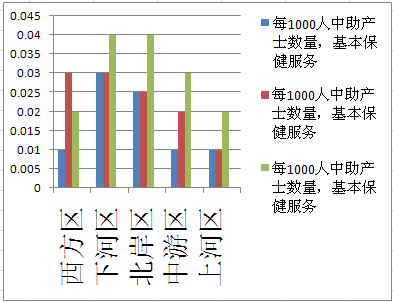 非政府组织配合、补充政府为实现这些目标作出的努力。冈比亚计划生育协会在卡尼芬/NEWFOY总部开办生殖保健与儿童保健业务，向孕妇提供优质服务、分娩和免疫接种。妇女和环境研究基金会开办了“健康妇女”诊所，为妇女提供咨询和生殖保健服务。谢赫阿卜杜拉·贾赫基金会对传统助产士和社区保健护士进行了生殖与儿童保健培训，并向他们提供了有效开展工作的设备。通过流动救护车服务提供了技术支持，因此，在医疗专家组对传统助产士和社区保健护士工作的监督以及对正在开展的临床服务的观察下，助产士和护士的能力得到加强。《2000-2004年冈比亚营养政策》旨在将营养纳入发展各方面的主流，并实现以妇女、儿童为重点的冈比亚人口基本营养要求。该政策已经接受审查，2010-2020年新的营养政策已被批准，拟交会议讨论营养和营养相关领域新出现的问题。新政策尚未获得通过。国家营养署依照《国民议会法》于2005年设立。国家营养署隶属副总统办公室，承担冈比亚所有营养和营养相关活动的协调职责。自成立以来，国家营养署取得了以下成就：拟定和颁布2005年《食品法》，促进颁布2006年《推广母乳喂养条例》和《食品营养强化与食盐加碘条例》；重振国家食品法典委员会，该委员会由政府和非政府组织构成，关切食品生产、质量、安全和贸易问题；协调冈比亚国际婴儿食品行动网各项活动，促进保护、推广和支持婴幼儿喂养最佳做法；设立减少微营养素缺乏症机制，即加碘食盐和维生素A补充方案，以及加强信息、教育和宣传，促进控制缺铁性贫血;计划并实施爱婴医院和社区倡议，以预防和管理婴儿、幼儿和孕产妇营养不良。在实施爱婴医院和社区倡议的社区里，乡村援助组在传递信息和向母亲提供婴儿喂养法支持方面发挥着重要作用。这些社区最早开始母乳喂养是在第一个小时内。大多数社区表现出“更加清洁的环境，更健康的儿童，更健康的孕妇，最重要的是，由于共同参与并致力于此项倡议的实施而表现出团结统一”；将营养问题纳入包括《减贫战略文件》在内的多项部门政策。降低儿童死亡率：冈比亚通过新生儿和儿童疾病综合管理，在减少新生儿和婴儿死亡率及肺炎、疟疾、新生儿破伤风、腹泻、营养不良和脑膜炎等六大导致儿童死亡疾病的患病率方面取得了成绩。冈比亚1岁以下儿童实现了90%以上的所有抗原免疫接种覆盖率，冈比亚是非洲唯一一个将肺炎球菌结合疫苗引入常规扩大免疫方案服务的国家。通过持续开展全母乳喂养宣传活动，过去两年内生产的妇女在分娩后一个小时内开始母乳喂养的占48%，分娩后一天内开始母乳喂养的则占90%。 由冈比亚第一夫人带头开展的“拯救婴儿行动”动员了私营部门和公众支持。该行动为处境危险的婴儿提供设备和其他必需品，援助儿科病房，并向婴儿母亲提供奖励。冈比亚政府努力降低孕产妇、新生儿和儿童风险，其结果是：扩大主要保健设施的孕产妇紧急产科医护范围;培训孕产妇紧急产科医护服务人员；对护士和助产士进行麻醉和手术前培训；向所有保健设施提供救护车；在全国扩建医院、保健设施和扩大外联服务；为所有人提供免费的生殖保健和儿童保健服务；寻求其他发展伙伴，通过提供设备、供应品、避孕套培训，并向灾民提供技术援助等，补充冈比亚政府的工作。婴儿死亡率共计：每1 000例活产68.72 例死亡；男性：每1 000例活产 75.07例死亡；女性：每1 000例活产 62.18 例死亡 (2008年估计)。表8婴儿死亡率疟疾冈比亚采取了强有力的持续行动消灭疟疾，已取得积极成果。国家疟疾防治方案与世卫组织、儿基会、全球抗击艾滋病、结核病和疟疾基金、医学研究委员会、当地和国际非政府组织与基金会发展了有效的伙伴关系，减少了疟疾的发生。除间歇预防性治疗外，干预措施包括驱虫蚊帐和室内滞留喷剂。63%的人口正在使用驱虫蚊帐，它们免费提供给孕妇和5岁以下儿童。防疟措施的最显著变化是增加了驱虫蚊帐的使用范围，在2000年至2006年间增加了三倍。2005-2006年多指标类集调查显示，据报告，目前49%的冈比亚5岁以下儿童睡在驱虫蚊帐中。防疟创新中心致力于减少疟疾负担，加强冈比亚人的健康和福祉。该中心的主要关注领域是研究和行为改变交流。根据与丹麦卫生、研究和发展研究所签订的《2006-2008年合作方案》，防疟创新中心开展了许多活动，其中包括：在冈比亚两个保健中心开展孕妇间歇预防性治疗疟疾试点方案的评价；审查预防艾滋病毒母婴传播艾滋病毒方案的使用情况和覆盖面，之后对冈比亚产前保健服务、覆盖面和使用情况进行全国调查。培训保健专业人员的监测和研究技能。	艾滋病毒/艾滋病正如大多数西非国家那样，冈比亚的艾滋病毒发生率相对较低。2004年，艾滋病毒1型发生率估计为2.1%，艾滋病毒2型为1.0%。 据2007年定点调查，艾滋病毒1型和2型发病率分别为1.2%和0.9%，呈下降趋势。感染艾滋病毒的女性数量(54%)多于男性(46%)。由于艾滋病毒患病率低，多数冈比亚人尚未直接“接触”该疾病，造成其不可见性，从而为减少和扭转患病趋势制造了难题。在解决性别、社会文化因素和人权问题的国家能力各方面已取得一些进展。冈比亚艾滋病社团全国协会是艾滋病署支持的非政府组织和国家艾滋病秘书处，它作为伞式组织向艾滋病毒/艾滋病感染者提供支助。有关艾滋病毒的宣传方案在全国得到支持，它们同样支持在全国所有生殖保健与儿童保健诊所提供抗逆转录病毒疗法。除实施保健部门方案外，还将传统医药纳入艾滋病毒和艾滋病治疗中。计划建立艾滋病毒治疗医院。为扩大和保持应对艾滋病毒，外部资源和捐助方支助空前增加。值得注意的主要伙伴方为全球基金和联合国各机构。冈比亚近来已从第八轮全球基金中获益，国家艾滋病秘书处和援助冈比亚行动是基金主要接收方，它们将与儿童基金、天主教救济会、冈比亚计划生育协会、动手照料机构、冈比亚红十字会、Santa Yalla协会和妇女儿童发展协会等次级接收方合作使用基金。除使用全球基金的资源外，民间社会组织还动员传统伙伴方提供资源，以加强抗击艾滋病毒/艾滋病的运动。各种研究：进行了哨点监测、行为哨点监测、社会文化、知识、态度和实践等研究，以便为国家反应提供信息，并加强国家反应，从而产生了对性别问题有敏感认识的方案编制。妇女团体还在国家艾滋病委员会、国家协调机制和分区艾滋病委员会等所有关键政策机构派出代表，从而使她们影响这些层面的政策。以家庭为基础的护理服务借助动手照料机构、冈比亚红十字会和支助艾滋病毒/艾滋病感染者组织等民间社会组织，帮助提供喂食、穿衣和奖学金。Mutapola是一家关爱艾滋病妇女组织，通过向其成员提供生活和生计技能进行能力建设。以下组织在各层次进行宣传、同伴教育、提高认识和艾滋病毒/艾滋病预防活动——冈比亚艾滋病社团全国协会、非洲妇女对抗艾滋病学会、新斯科舍冈比亚协会、发展与变革青年组织、世界观点国际基金会、冈比亚传统习俗委员会、妇女和环境研究基金会、艾滋病服务组织网络、青年预防艾滋病网络和女童子军协会等。结核病结核主要对15-45岁生育年龄的人造成影响，男女比率为2:1。据发现，越来越多的结核病患者是由艾滋病毒感染的。结核病例的发现率从2006年的64%上升到了2008年的78%。就两种病例而言，治愈率从2003年的67%上升到了2008年的78%，治疗成功率从67%(基线)上升到了2008年的84%。 目前的国家结核病负担尚未可知，但一项全国性的结核发病率调查正在计划得到下一轮全球基金的支助。冈比亚庇护组织正与社会福利部合作，为膀胱阴道瘘女患者提供手术。除了医疗支助，还在她们进入庇护所起的三个月内向其提供生活技能和生计技能方面的内部培训，以便她们能在离开冈比亚庇护所之后独立生活。尽管为数不多，但这显然有助于提升由于健康状况而遭受责难的妇女们的尊严和自信，并使她们重新融入社会。	2.10	获得用水和卫生设施在冈比亚，由于劳动的性别分工，取水主要是妇女和女童的职责。鉴于85.1%的人口可获得经过改良的水源，而且抵达水源平均仅需21分钟(住户自有水源除外)， 与这个职责相关的苦差事大为减弱。尽管各定居点在获得用水方面存在不平等，但方便用水带来了诸多好处。其健康好处包括预防腹泻，同时也减少了工作场所的缺勤率。因为临近水源设施而节省的时间可以转化为其它好处，包括提高生产率、入学率(尤其是女童)，并使妇女获得更多闲暇时间，可以参与社会政治活动。 在Saudi Sahelian方案、联合国儿童基金会、欧洲委员会和其它双边捐助者的支助下，冈比亚政府在向国内学校和社区提供清洁和便利饮用水方面取得了重大进展。经改良卫生设施的使用率增加，在冈比亚城市地区的住户中达到93%，在农村地区的住户中达到78%， 这也为妇女和女童带来了好处。经改良的卫生设施被定义为以卫生手段隔离人类排泄物，以避免人类接触。 这是一个促进健康的重要手段，因为不恰当地处理人类排泄物会引起包括腹泻在内的一系列疾病。一旦进行安全处理，并在处理后用肥皂和水洗手，承担处理儿童排泄物的妇女所面临的粪便污染风险就会降低。使用经改良的卫生设施对于性别平等至关重要，因为它能保护妇女的尊严和安全。有证据表明，通过为女童提供独立厕所，经改良的学校卫生设施使女童的入学率和在校率得以提高。水、卫生与健康：如果不能向人们供应清洁和便利用水，就无法用肥皂和水洗手，进而无法改善大众的健康。，冈比亚成为发起“国际环境卫生年”活动的全球首批国家之一，活动的主题是纪念旨在改善个人卫生和所有社区福祉的“全球洗手日”。这个概念是基于已提出的证据，即腹泻感染是60%到70%五岁以下儿童死亡病例的主要原因之一。用肥皂洗手的做法是预防与腹泻相关疾病和肺炎的最为有效和廉价的手段之一。洗手运动进一步呼吁改善卫生习惯，将洗手纳入每个儿童和成人的生活方式。这是一个重大贡献，有助于实现在2015年前将五岁以下儿童死亡率降低三分之二的“千年发展目标。该活动儿基会和Sankung Sillah和Sons公司提供支助，2008年至今，它们提供的1.5万条肥皂和洗手材料已分发到220余所学校。	2.11	执行《儿童法》，并在全国各地采取提高认识措施，让人们了解早婚对妇女享有人权，特别是享有卫生和教育权利产生消极影响《儿童法》颁布以来，冈比亚政府已采取重大措施，以确保其有利的执行环境。这些措施包括：在警察总部建立一个儿童福利机构；在所有警察局委任儿童福利官员；成立7个社区儿童保护委员会；在卡尼芬市设立儿童法院；建立一个少年拘留中心；提供“社会福利”热线；妇女儿童庇护所。儿童保护官员主办的电视和电台节目宣传了他们的行动，极大促进了社会大众对儿童保护问题的认识。儿童保护联盟、儿童议会、儿童自助组织、“媒体青年”和“青年之声”等组织在影响政策、执行方案以及就影响儿童的问题开展宣传方面发挥了关键作用。它们参与国家、区域和国际论坛，极大影响了“我们的事情应由我们自己积极参与”的儿童议程。在教育方面，正如上述2.4所指出的，在提高女童入学率和在校率方面已经取得了显著进步。在较低的基础周期，2001/2002-2007/2008年间的毛入学率从82%提高到92%，伊斯兰学校入学率也考虑在内。 在同一时期，女童毛入学率从80%显著提高到92%，男童从85%略微提高到87%。在较高的基础周期，毛入学率从43%提高到65%。入学率的年均增长速度为15%，超过了12.7%的目标。然而，2005/2006-2007/2008年间的男童毛入学率从62%下降到58%，女童则从56%略微提高到60%。2006年，较低基础层面的性别均等指数为1.03%，较高基础周期则为0.91%。 但成人的趋势有所变化，男性识字率较高，达到60%，女性42.5%，全国平均46% (见以下图示3、4)。图示3
基础教育周期的毛入学率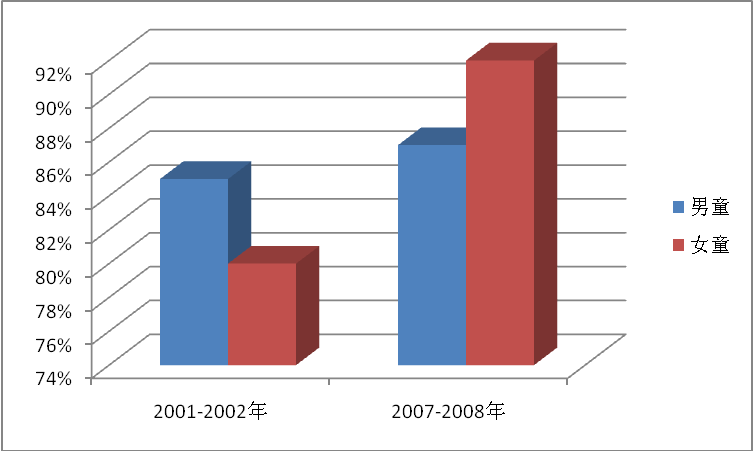 图示4
基础教育周期的净入学率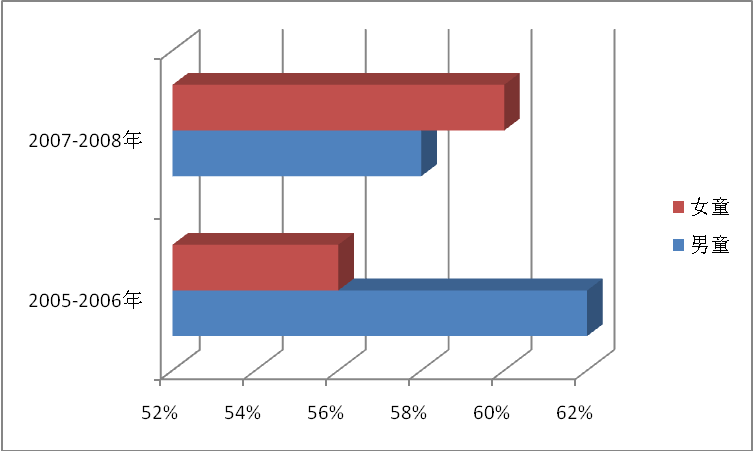 早婚《儿童法》第四部分24节标题A节下载明：“根据任何适用属人法的规定，任何儿童均不得缔结有效婚姻，且由此缔结的婚姻可予撤销。”1997年《宪法》第27节规定，婚姻应该是男性和女性之间“完全和平等尊重”的产物，应由“年龄和能力适足”的男性和女性缔结。然而挑战依然存在，因为尽管2005年《儿童法》禁止童婚，但在某些情况下儿童是被迫结婚的。虽然女性平均结婚年龄已从2002年的16岁增加到17岁，但女童早婚仍在实行。2005年，国家艾滋病秘书处开展了一项艾滋病毒/艾滋病行为监测调查。其研究对象从国内6个地区的15至49岁年龄组中随机挑选。正如以下数字所示，和男性36.7%的比例相比，已婚女性的比例明显较多，为66.3%。在行为监测调查的所有女性受访者中，平均初婚年龄为17.3岁，男性则为24.5岁。大多数已婚男性和女性目前与其配偶一起生活，分别占84.5%。图示5
按地理位置和性别分列的已婚受访者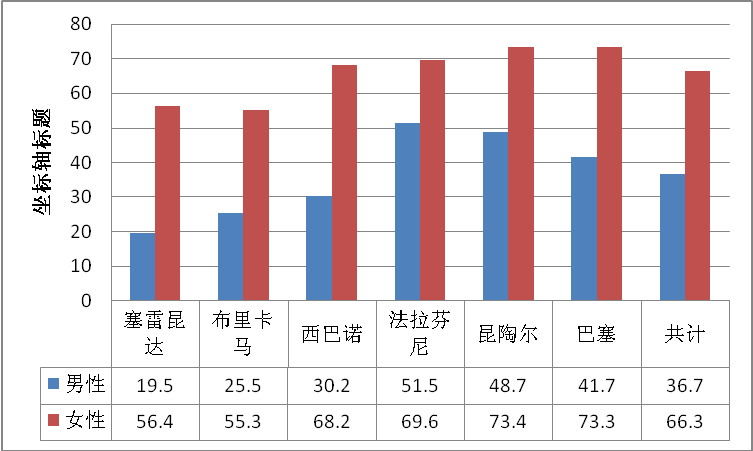 国家妇女委员会、妇女局和从事儿童工作的社会民间组织所开展的提高认识和宣传活动，为降低早婚发生率作出了贡献。开展女童教育并确保她们留校完成学业可以减少女童早婚现象，同时提高她们的平均结婚年龄。“母亲俱乐部”接触社区人群，以实质性介入阻止他们将女儿推向婚姻。	2.12	着手建立一个数据收集和可衡量指标的全面制度，以评估妇女情况的趋势和在实现妇女事实上平等方面取得的进展，并报告按性别、农村和城市地区分列的统计数据和分析，说明各项措施的影响和取得的成果在研究领域，自上次报告以来已开展多次调查。冈比亚统计局委托开展信通技术审视研究，以审查妇女获得信通技术的现状、挑战和未来方向。在人口基金的资助下，2005年还责成开展了一次家庭层面的“性别与妇女赋权国家研究”。该研究已进入最后阶段，它将在冈比亚妇女和女童状况和性别平等方面提供实证。这符合消除对妇女歧视委员会建议的执行要求，该委员会认为，最后报告并未针对该报告提供支持数据。监测和评估系统：在社区技能提升计划的支持下，妇女局正在制定一个全国性的性别与妇女赋权监测和评估系统。这将确保适当监测利益攸关方的干预和及时信息的可用性。通过拟在互联网上建立并由开发署供资的冈比亚妇女网站，合作伙伴将能访问该系统。作为这个监测和评估系统的一部分，还要建立一个数据库，并向性别问题联络员网络成员和妇女局工作人员提供培训。2007年，冈比亚政府征聘了一名监测和评估协调员及其助理，并在社区技能提升计划/非洲开发银行的支助下为他们提供了培训。一个计算机化的健康管理信息系统已经完成，预计其网络内容很快会被采用。这样做是为了确保可靠数据的可用性。	2.13	批准《公约》的《任择议定书》，尽快接受关于委员会开会时间的《公约》第20条第1款的修正案没有任何证据表明《消除对妇女一切形式歧视公约》的《任择议定书》已得到批准。将努力跟进这项工作，并就《议定书》的批准情况提交报告。	2.14	在履行《公约》规定的义务时充分利用加强《公约》各项规定的《北京宣言》和《行动纲要》，并在下一次定期报告中说明这方面情况冈比亚政府最高领导层一直致力于实现《北京行动纲要》，以及与性别平等和妇女赋权相关的其它国家、地区和国际承诺。此类努力的一个指标是提交关于《北京行动纲要》进展情况的定期报告。已提交的有《北京行动纲要》+5、+10和+15报告。最新的《北京行动纲要》报告“从承诺到行动”于2009年11月提交，报告强调了所取得的成就、在12个“关键领域”取得的进展、挑战和制约因素，并就未来方向提出了建议。报告还分析了妇女机制在框架执行中的作用，确认了优势、劣势、机会和威胁。这个过程是参与性的，涉及包括政府、民间社会组织、私营部门、地方政府当局和妇女组织在内的所有利益攸关方。民间社会组织也提交了有别于政府报告的另一份报告。除了国家报告，冈比亚还参与了《北京行动纲要》的非洲审查，包括对该区域的业绩审查，业绩审查依据的是会员国对联合国非洲经济委员会所制定的旨在收集定性和定量数据及信息的两套问卷的答复。问卷提交前，在所有利益攸关方参与的讲习班上经过了确认。《北京行动纲要+15在非洲执行情况第15次年度审查综合报告》(1995-2009年，E/ECA/ARCW/8/5)已提交给至16日在冈比亚班珠尔举行的第8次非洲地区妇女大会(北京+15)。这次会议为非洲各国政府提供了一个平台，得以在《北京行动纲要》通过十五(15)年之后审查其执行进展情况。在此背景下，在联合国非洲经济委员会的支助下，非洲就2004年在亚的斯亚贝巴举办的第七次非洲妇女大会商定的成果交付履行情况进行审查。在这次审查会议上，各会员国“重申了它们对性别平等、公平和妇女赋权的承诺，并提出了具体措施建议，以弥合承诺和履行之间的差距”。2005年，在纽约妇女地位委员会第四十九届会议上，负责性别和妇女事务的非洲各国部长和世界其他各国政府进一步重申和确认了《北京宣言》和《行动纲要》的重要意义。他们强调，必须切实执行《北京行动纲要》。北京+15审查是既定框架背景下开展的，旨在加速履行作为《北京行动纲要》核心内容的性别平等、公平和妇女赋权承诺。在全球层面上，联合国安全理事会于2009年通过了旨在加强执行其第1325(2000)号决议的第1820和1888号决议，要求会员国解决性别、和平和安全问题。在区域层面上，非洲联盟制定了一项旨在强化国家性别政策并确保一个统一交付框架的性别政策，其目的是加速履行《非洲性别平等庄严宣言》等性别平等承诺。2009年11月13日至14日和21日举行的非盟连续会议分别为非盟专家和妇女与性别事务部部长们提供了机会，从而通过了诸如《非洲联盟妇女信托基金可行性研究》、《非洲联盟委员会性别行动计划》和《非洲妇女十年(2010-2020年)路线图》等关键文件。在次区域层面，通过将各项决议和承诺纳入其政策和行动方案，区域经济共同体已为全球及区域框架作了补充。例如，西非国家经济共同体已实行一项性别政策和行动计划，以指导其会员国加快执行进程。它还建立了西非国家经济共同体性别发展中心，总部设在达喀尔，负责协调、监测和评估西非国家经济共同体次区域的性别主流化活动。妇女局作为西非经共体性别平等发展中心的联络点，已在冈比亚共同执行了旨在协调次区域性别主流化行动的方案。	2.15	将性别平等观点纳入旨在实现千年发展目标的所有努力，并在这方面努力中明确体现《公约》的各项规定冈比亚政府的共同努力已推动政策和方案的制定，从而为减少贫困、饥饿、文盲、疾病、对妇女的歧视和环境退化设定了明确目标，并促进建立了旨在支持这种努力的必要的国家、区域和全球伙伴关系。尽管付出了这些努力，但2005年《千年发展目标进展报告》和《冈比亚欧洲共同体合作联合年度报告》(2008年)指出，实现“千年发展目标”的进展情况喜忧参半。指标显示，减少饥饿、实现基础教育普及、提供基本设施(水和卫生)、降低孕产妇死亡率和环境可持续的目标是可以达到的。减少贫困、降低儿童死亡率、减少包括艾滋病毒/艾滋病在内的传染性疾病和性别平等则不太可能实现。国家财政和经济事务部于2006年11月开展的“冈比亚2007-2011年千年发展目标减贫需求评估”的一个目标是评估冈比亚在该五年期(2007-2011年)的需求，从而保证国家在2015年前实现“千年发展目标”方面走上轨道。评估以千年发展目标为基础，并进一步细分到部门一级。它包括评估基于千年发展目标的发展现状，本着在2015年前实现千年发展目标的精神设定2011年发展目标，并概括了人力和非人力资源方面的需求。需求评估包括在财务方面评估《减贫战略文件二》的方案执行费用、冈比亚作为一个国家可以提供的资金，以及冈比亚有待发展伙伴提供援助的资金缺口。对所确认的2007年至2011年需求进行了成本核算，从而为千年发展目标的实施提供了一个重要框架。	2.16	批准尚未加入为缔约方的条约，即《禁止酷刑和其他残忍、不人道或有辱人格的待遇或处罚公约》和《保护所有移徙工人及其家庭成员权利国际公约》冈比亚政府已签署和批准：，无保留批准《禁止酷刑和其他残忍、不人道或有辱人格的待遇或处罚公约》；，无保留批准了《联合国打击跨国有组织犯罪公约关于预防、禁止和惩治贩运人口特别是妇女和儿童行为的补充议定书》。尽管冈比亚一直在其农业社区雇用季节性工人，并在其卫生和教育部门雇用移徙工人，但却尚未签署和批准《保护所有移徙工人及其家庭成员权利国际公约》。《保护所有移徙工人及其家庭成员权利国际公约》详述的工人类别包括不熟练到熟练工人、行旅工人、项目工人、特定聘用工人、自营职业移徙工人和季节性工人，从而基于他们在有薪就业国和过境国内作为无国籍人的脆弱性，专门解决移徙工人及其家庭成员的人权问题。考虑到区域一体化进程和全球就业迁移的影响，签署《公约》非常重要，因为它强调有必要通过接受有关移徙工人及其家庭待遇的基本原则来“协调”各会员国的态度。	2.17	在冈比亚广泛传播本结论性意见、《公约》及其《任择议定书》、委员会的一般性建议、《北京宣言》和《行动纲要》以及题为“2000年妇女：二十一世纪两性平等、发展与和平”的大会第二十三届特别会议的成果深入的宣传和提高认识活动，促进了对《消除对妇女一切形式歧视公约》、《北京行动纲要》、《非洲人权和人民权利宪章关于非洲妇女权利的议定书》、《儿童权利公约》和其他文书的广泛认识。在班珠尔举办的《北京行动纲要》+15非洲审查会议也促成了相互协作与对话，这归因于国家广播电视台、纸质和电子私营媒体以及传统媒体的广泛报道。已特意要求不得传播结论性发言，但某些内容已在讨论中涉及。必须要保持势头，以确保在2015年前及2015年后实现承诺。副总统办公室将妇女事务放在战略重要地位，增强了高度政治意愿和承诺，从而使妇女事务备受瞩目并在发展议程居于重要位置。此外，这个领域已经向民间社会组织开放参与，从而扩展了可以影响行为变化的相互协作、对话和协商过程。参考资料冈比亚产前检查诊所的艾滋病毒年度哨点监测，国家艾滋病秘书处，2005/2006年艾滋病署，2008年旅游业小创业者协会2009年数据库《北京行动纲要+10报告》《消除对妇女一切形式歧视公约2006年第四次定期报告》2005年《儿童法》《国家方案行动计划报告草案》，人口基金《减贫战略文件二》磋商，2003年，Omar Baturu Ceesay《〈北京行动纲要〉执行情况第15次年度审查和评价国家问卷》，《北京行动纲要+15》，妇女局，2009年《冈比亚国家方案草案》，人口基金《妇女决策能力增强项目评估》，Fatou Kinteh，开发署，2009年7月“粮农组织助理总干事Hafez Ghanem亲历非洲粮食挑战”，错误！超链接引用无效。，粮农组织媒体中心，2009年性别平等与妇女赋权项目，妇女决策后续项目，妇女局，2008年健康管理信息系统，卫生部，2008年《初步报告》，错误！超链接引用无效。意向书、经济和金融政策备忘录、技术谅解备忘录，www.imf.org/ external/np/loi/2007/gmb/1207072002年《地方政府法》《轻度贫困研究》(草案)，国家计划委员会，2008年《Marfo Biersteker、Sagnia和Kabiru眼中的非洲未来和非洲挑战》，Marito Garcia、Alan R. Pence、世界银行、Judith L. Evans著，世界银行出版物，Amazon.com发行，2003/2005年《千年目标进展报告》，冈比亚政府出版物《国家营养署年度报告》，2008年12月《2008-2009年非洲发展新伙伴关系西班牙裔妇女项目陈述报告》《贫困评估报告》，冈比亚统计局，1998年《执行国家人口政策行动计划》，国家人口秘书处，副总统办公室，2007年2003年人口和住房普查2007/2011年《减贫战略》，国家财政和经济事务部，班珠尔，2006年11月Ramou Cole Ceesay在泛非妇女节第一次庆祝活动上就孕产妇死亡率问题所作介绍。《妇女决策能力评估报告》，开发署，妇女局，2008年。《冈比亚多指标类集调查2005/2006年报告》，儿基会，世界银行，冈比亚统计局，2007年经订正的《减贫战略文件二》最终版本，2008年。“冈比亚世界难民调查”，www.worldrefugeesurvey，《国家人口政策与行动计划(2007-2011年)》；《国家卫生政策良性转变(2001-2006年)》；《国家卫生政策“健康即财富”和总体卫生计划(2008-2020年)》；《国家营养政策(2009-2014年)》；《国家教育政策“反思教育扶贫”》(2004-2005年)《教育部门战略计划》(2006-2015年)2005年《性骚扰政策》2007年《贩运人口法》2010年《妇女法案》遭受过任何形式的残割/切割女性生殖器官*15至49岁妇女
数量认为应通过以下方式实行该习俗的妇女的百分数：认为应通过以下方式实行该习俗的妇女的百分数：认为应通过以下方式实行该习俗的妇女的百分数：认为应通过以下方式实行该习俗的妇女的百分数：想让女儿受割礼想让女儿受割礼想让女儿受割礼想让女儿受割礼听说过残割/切割女性生殖器官的15至49岁妇女数量遭受过任何形式的残割/切割女性生殖器官*15至49岁妇女
数量继续停止视情况
而定不知道/
缺失是否不知道共计：听说过残割/切割女性生殖器官的15至49岁妇女数量地方政府辖区班珠尔44.832431.365.61.21.930.769.3.0100.0324卡尼芬70.42 87255.538.24.71.657.941.5.6100.02 872布里卡马87.02 54983.715.3.5.484.015.6.4100.02 549曼萨孔科95.953193.54.61.4.594.05.8.2100.0531凯雷万60.81 01258.727.913.0.459.140.7.3100.01 012昆陶尔68.754763.417.717.91.067.632.2.2100.0547詹江布尔77.289174.618.85.31.375.824.2.0100.0891巴塞99.01 25892.22.33.71.897.42.5.1100.01 258居住地城市72.24 25159.734.44.61.361.538.0.5100.04 251农村82.85 73179.514.55.0.981.318.5.2100.05 731年龄15-19岁79.92 28272.322.13.91.774.425.2.4100.02 28220-24岁78.22 02369.824.24.81.372.127.7.2100.02 02325-29岁77.21 91569.923.75.7.771.628.0.4100.01 91530-34岁78.41 35271.623.14.7.772.826.9.3100.01 35235-39岁79.51 04772.222.05.2.673.526.0.5100.01 04740-44岁77.782272.621.94.61.073.725.9.5100.082245-49岁74.254069.523.65.9.971.228.5.2100.0540教育无81.16 08376.916.45.61.178.820.8.4100.06 083初等教育80.21 17371.922.54.11.674.325.5.3100.01 173中等教育以上71.22 72657.737.93.5.859.040.8.3100.02 726遭受残割/切割女性生殖器官未遭受残割/
切割女性
生殖器官.02 1663.480.215.11.32.796.9.4100.02 166曾遭受残割/切割女性生殖器官100.07 81689.17.82.11.091.68.1.3100.07 816财富指数五分位数最贫穷75.41 70773.217.18.61.175.124.6.3100.01 707中等收入86.11 89682.612.93.6.983.716.0.3100.01 896中等偏上85.92 01280.914.14.2.882.816.8.4100.02 012高收入81.62 13973.121.94.1.975.724.1.3100.02 139最富有63.92 22848.745.44.31.650.249.4.4100.02 228户主的族裔
群体曼丁哥族96.53 51489.28.41.6.890.98.7.4100.03 514沃洛夫族12.11 29510.470.717.61.49.790.1.2100.01 295富拉族87.81 98579.514.94.31.382.417.2.3100.01 985朱拉族90.81 08680.715.52.81.082.916.7.4100.01 086塞拉族45.538632.659.56.51.433.665.9.5100.0386其他族裔群体79.51 71671.223.93.71.173.726.0.3100.01 716共计78.39 98271.123.04.81.172.926.8.3100.09 982女儿受到任何形式的残割/切割女性生殖器官15至49岁的妇女数量地方政府辖区班珠尔30.1135卡尼芬54.41 364布里卡马67.61 290曼萨孔科79.4306凯雷万47.2615昆陶尔57.1335詹江布尔68.1546巴塞91.4747居住地城市55.92 023农村69.43 314年龄15-19岁39.417320-24岁43.274025-29岁59.11 22930-34岁69.41 08435-39岁74.190840-44岁75.773245-49岁72.1471母亲受教育情况未受教育69.54 038初等教育57.7538中等教育以上41.3761财富指数五分位数最贫穷61.31 097中等收入72.31 116中等偏上71.21 079高收入67.21 080最富有47.5964户主的族裔群体曼丁哥族81.61 846沃洛夫族7.1722富拉族71.71 122朱拉族68.4545塞拉族24.4196其他族裔群体71.7905共计64.35 337项目名称供资伙伴方期限说明教育部门项目三阶段2世界银行国际开发协会2006年9月至2011年3月改善基础教育的教学和学习条件，方式为：a)改善学生、教师和学校的表现；b)加强能力建设和绩效管理，加强监测和评价；c)继续将有效获取基础教育教学、学习条件扩大到服务不充分的社区。冈比亚非洲开发银行教育项目三非洲开发银行2003年5月至2009年增加穷人尤其是冈比亚偏远地区的女童获得优质教育和技能发展的机会。冈比亚第三个教育方案项目阿拉伯非洲经济发展银行至改善人口密集的冈比亚西南部地区的教学楼。对女童友好学校倡议和早期儿童发展入学准备儿基会至增加并保持中小学男女生入学率，保持性别均等，增加在校率并提高成绩。加强国家制定质量保证/绩效监测系统和谋生技能等相关课程的能力，提高学前教育入学率，减少艾滋病毒风险和脆弱性。认为丈夫有理由殴打妻子/伴侣的15至49岁妇女所占百分比认为丈夫有理由殴打妻子/伴侣的15至49岁妇女所占百分比认为丈夫有理由殴打妻子/伴侣的15至49岁妇女所占百分比认为丈夫有理由殴打妻子/伴侣的15至49岁妇女所占百分比认为丈夫有理由殴打妻子/伴侣的15至49岁妇女所占百分比认为丈夫有理由殴打妻子/伴侣的15至49岁妇女所占百分比15至49岁的妇女数量妻子外出但未告诉丈夫时妻子忽略孩子时妻子与丈夫争吵时妻子拒绝与丈夫发生性关系时妻子烧焦食物时由于上述任何原因*15至49岁的妇女数量地方政府辖区班珠尔26.435.316.332.88.048.2324卡尼芬34.735.520.942.58.958.82 872布里卡马60.757.140.760.518.374.22 549曼萨孔科55.849.439.359.318.276.6531凯雷万69.658.855.771.121.782.61 012昆陶尔78.662.448.793.319.196.9547詹江布尔56.751.633.365.117.872.8891 巴塞89.382.956.191.521.197.31 258居住地城市40.339.524.546.89.962.44 251农村69.362.946.972.520.582.55 731年龄15-19岁55.051.037.055.816.371.12 28220-24岁55.051.034.458.915.772.62 02325-29岁56.252.636.862.814.975.21 91530-34岁58.253.937.962.415.573.81 35235-39岁59.755.039.366.516.275.61 04740-44岁61.057.340.570.118.279.082245-49岁61.156.942.966.716.476.2540婚姻/结合状况目前已婚/居住在一起62.457.441.367.817.278.56 839以前结过婚/居住在一起47.945.529.558.513.269.1459从未结婚/居住在一起44.642.928.546.113.363.22 671教育未接受教育66.660.044.771.818.281.76 083初等教育55.152.034.359.315.973.91 173中等教育以上36.437.622.439.610.956.82 726财富指数五分位数最贫穷72.664.451.479.424.386.11 707中等收入68.761.447.872.021.381.91 896中等偏上63.958.241.264.715.579.32 012高收入55.651.334.760.413.474.42 139最富有30.234.016.937.27.952.72 228户主的族裔群体曼丁哥族59.455.039.463.215.876.63 514沃洛夫族46.943.732.355.615.866.81 295口议定书》、《儿童权利公约》和“国际劳工组织关于最恶劣形式的童工劳动问题的第182号公约”。2.7根据《公约》第4条第1款和委员会第25号一般性建议执行暂行特别措施，加速提高妇女在所有公共和政治生活领域的各级民选机构和任命机构的任职比例地区男性人数女性人数共计班珠尔市议会549卡尼芬市议会13417曼萨孔科议会11112昆陶尔议会9110布里卡马议会21324詹江布尔议会11112凯雷万议会16016巴塞议会13114共计9915114职位男子和妇女总数妇女数量男子数量区长55副区长514委员会主席55市长22酋长48选区议员1141599Alkalolu1,87341,869项目名称供资伙伴方期限说明农村融资和社区倡议项目农发基金1999-2006年通过农村融资和地方倡议增加粮食安全低地农业发展项目非行/农发基金2001-2006年扩大水稻生产，增加粮食安全和福利近郊小农项目非行2002-2007年可持续地增加西方区、北岸区牲畜和园艺生产的销售量增加粮食生产方案日本国际协力事业团1997-2006年通过扩大面积、提高生产力来增加粮食安全促进冈比亚农村减贫的水资源和能源服务管理经济和社会事务部2004-2006年在5个村庄建造供水井眼，并建立有灌溉分配网络的菜园粮食安全特别方案粮农组织、意大利、伊斯兰开发银行1999-2009年通过生产周期短的作物和牲畜品种增加粮食安全非洲新稻跨国传播项目非行2004-2009年提高水稻产量，增加粮食安全农村融资项目农发基金2006-2012年加强小额金融机构，使它们能够向从事经济活动的穷人提供金融服务农民管理的水稻灌溉项目非行2005-2008年促进可持续的收入增加，增加水稻生产参与式流域综合管理项目非行/农发基金2006-2013年通过合理的环境管理和自然资源管理，可持续地提高土地总生产力，减少农村贫穷灌溉稻发展项目科威特阿拉伯经济发展基金会2002-2008年开发1 沼泽地用于灌溉稻生产，提高中河区北部水稻产量和生产力冈比亚低地政府项目伊斯兰开发银行2007-2011年发展西方区农业基础设施年度婴儿死亡率排列次序变化百分数信息发布日期200472.0237-3.882004200573.07351.462005200671.5836-2.042006200770.1431-2.012007200868.7229-2.022008